Seventeenth Sunday after Pentecost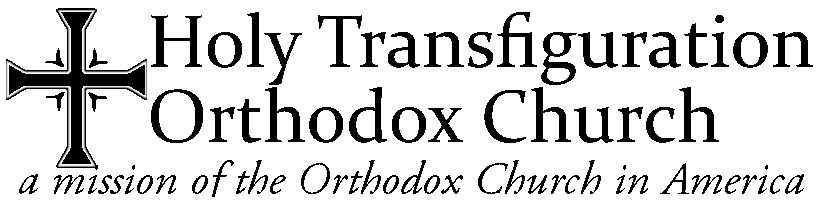 Sunday, September 27, 2015	Martyrs Callistratus and those with himFr. Martin D. Watt, Priest-in-ChargeMailing address	1411 Wilson Avenue	and rectory:	Ames, Iowa  50010	(515) 337-1192 (rectory)Welcome!  We are honored that you have joined us in our celebration of the Lord’s resurrection this day. If you are a first time visitor to our parish, we invite you to sign our guest book.  If you have a question, a prayer request, or any need, please speak with Fr. Marty, or with any parish member.  For our friends present with us who are not Orthodox Christians, please note that we have specific disciplines regarding receiving Communion.  We ask that you refrain from going to Communion until you have spoken with Fr. Marty and understand our discipline and piety regarding this sacrament and its implication for responsibility towards and membership in the Orthodox Church.  The bread and wine offered after communion and the bread offered at the end of the service is available to all.If you are an Orthodox Christian from another parish who has prepared in accordance with your discipline, and have a blessing from your home priest to do so, we invite and encourage you to partake of Holy Communion.This booklet contains the variable hymns and readings specific to today.  Please feel free to take it with you.  There are coil-bound booklets with the text for the Divine Liturgy – if you find it useful, please feel free to take one of those as well, with our compliments.We also hope you will stay and join us in our coffee and fellowship hour, which immediately follows the service.  We want the opportunity to get to know you, and for you to get to know us.  Again, welcome!Regular services:Great Vespers, Saturday at 6:30pmConfession, immediately following Great Vespers, other times by appointment.Third and Sixth Hour Prayers, Sunday at 9:40amDivine Liturgy, immediately following the hours. Music Rehearsals, Saturday at 6:00pm621 Kellogg Avenue, Ames, Iowa 50010(corner of 7th and Kellogg) Resurrectional Troparion – Tone 8You descended from on high, O Merciful One!You accepted the three day burial to free us from our sufferings!//O Lord, our Life and Resurrection, glory to You!Troparion for St. Callistratus – Tone 3In contest you were strengthened by the Holy Spirit, Martyr Callistratus,and were glorious in casting down the Enemy.You offered a noble army of athletesas sweet-smelling incense to Christ.//With them pray for us who praise you with hymns!Kontakion for St. Callistratus – Tone 4Like stars you have shone upon the world,shedding the light of your contests and miracles upon all who cry to you:“Rejoice, Martyr Callistratus and fellow company of martyrs!”Glory to the Father and to the Son and to the Holy Spirit, 
now and ever and unto ages of ages, amenResurrectional Kontakion – Tone 8By rising from the tomb, You raised the dead and resurrected Adam.Eve exults in Your Resurrection,and the world celebrates Your rising from the dead, O greatly Merciful One!Epistle: (182-ctr) – 2 Corinthians 6:16-7:1Priest:  Let us attend!  +Peace be unto all!Reader:  And with your spirit! Priest:  Wisdom!Prokeimenon, Tone 8Reader:  The Prokeimenon, in the 8th Tone:  Pray and make your vows before the Lord, our God!Choir:  Pray and make your vows before the Lord, our God!Reader:  In Judah God is known; His name is great in Israel.Choir:  Pray and make your vows before the Lord, our God!!Reader:  Pray and make your vows …Choir:  … before the Lord, our God!Deacon:  Wisdom!Reader:  The Reading from the Second Epistle of the Holy Apostle Paul to the Corinthians.Deacon:  Let us attend!Reader:  Brethren, you are the temple of the living God; as God hath said, “I will dwell in them and walk in them.  I will be their God, and they shall be My people.” Therefore “Come out from among them and be separate, saith the Lord.  Do not touch what is unclean, and I will receive you, and I will be a Father unto you, and ye shall be My sons and daughters, saith the Lord Almighty.”  Having therefore these promises, O beloved, let us cleanse ourselves from all defilement of the flesh and spirit, perfecting holiness in the fear of God.Priest: + Peace be to you.Alleluia:  Tone 8Reader:  And to Your spirit.  In the 8th Tone:  Alleluia, Alleluia, Alleluia!Choir:  Alleluia!  Alleluia!  Alleluia!Reader:  Come, let us rejoice in the Lord! Let us make a joyful noise to God our Savior!Choir:  Alleluia!  Alleluia!  Alleluia!Reader:  Let us come before His face with thanksgiving; let us make a joyful noise to Him with songs of praise!Choir:  Alleluia!  Alleluia!  Alleluia!Gospel: (37) – Luke 5:1-11Priest: Wisdom! Let us Attend! Let us hear the Holy Gospel! Peace be with you all!Choir:  And with your spirit.Priest:  The reading from the Holy Gospel according to St. Luke.Choir:  Glory to You O Lord, Glory to You.Priest:  Let us Attend!  At that time, Jesus stood by the Lake of Gennesaret, and saw two boats standing by the lake; but the fishermen had gone from them and were washing their nets. Then He got into one of the boats, which was Simon's, and asked him to put out a little from the land. And He sat down and taught the multitudes from the boat. When He had stopped speaking, He said to Simon, "Launch out into the deep and let down your nets for a catch." But Simon answered and said to Him, "Master, we have toiled all night and caught nothing; nevertheless at Your word I will let down the net." And when they had done this, they caught a great number of fish, and their net was breaking. So they signaled to their partners in the other boat to come and help them. And they came and filled both the boats, so that they began to sink. When Simon Peter saw it, he fell down at Jesus' knees, saying, "Depart from me, for I am a sinful man, O Lord!" For he and all who were with him were astonished at the catch of fish which they had taken; and so also were James and John, the sons of Zebedee, who were partners with Simon. And Jesus said to Simon, "Do not be afraid. From now on you will catch men." So when they had brought their boats to land, they forsook all and followed Him. Choir:  Glory to You O Lord, Glory to You.Please join us in our fellowship hour immediately following the dismissal!Announcements:  Upcoming Catechism Series:  Fr. Marty will begin a catechism series Wednesday, October 7, 2015, at 6:30 pm.  The series will continue every other week, except December 30, until April 20, 2016 (the week prior to Holy Week).  The classes will be designed to lead to baptism/chrismation on Holy Saturday, but are open to anyone who desires to learn more about the Orthodox Faith.  All classes will be free and open to the public.Candles:  Please feel free to light candles at the candlestands in the front when you arrive at Church and venerate the icons, and during each service.  There is no fixed charge for the candles, but the Church does pay a monastery in Illinois for the candles.  Your generosity is appreciated.Giving:  Other donations, tithes, and offerings can be placed in the basket on the left side as you enter the Church.  Thank you for your support!  Our annual operating budget is about $60,000 per year, or $5,000 per month, and every bit of support enables us to minister to both the parish members, and the community in which we live.  Your ongoing regular support is crucial to our ability to keep the Orthodox presence in Ames.Communion and the Gospel:  It is the current practice of the Orthodox Church to refrain from communion if you arrive after the reading of the Gospel begins (after the blessing immediately prior is given).  If you arrive while the Gospel is being read, please refrain from entering the Church until the reading is complete.  During the reading of the Gospel, it is preferred that movement be kept to an absolute minimum, and that those able to stand, should do so.